SOLVING EQUATIONS WITH FRACTIONSEvaluate PRACTICE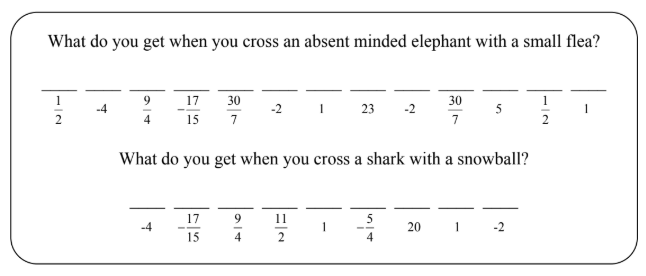 1. Solve each equation below on a separate sheet of paper and find the solution in the code. Each time the solution appears, write the letter of that exercise above it.2. Solve each equation below:THINK ABOUT IT: Determine the value of x if the given shape below is a square. 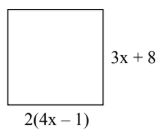 TeacherYour TurnYour TurnG]M]I]B]O]R]S]N]A]F]E]T]